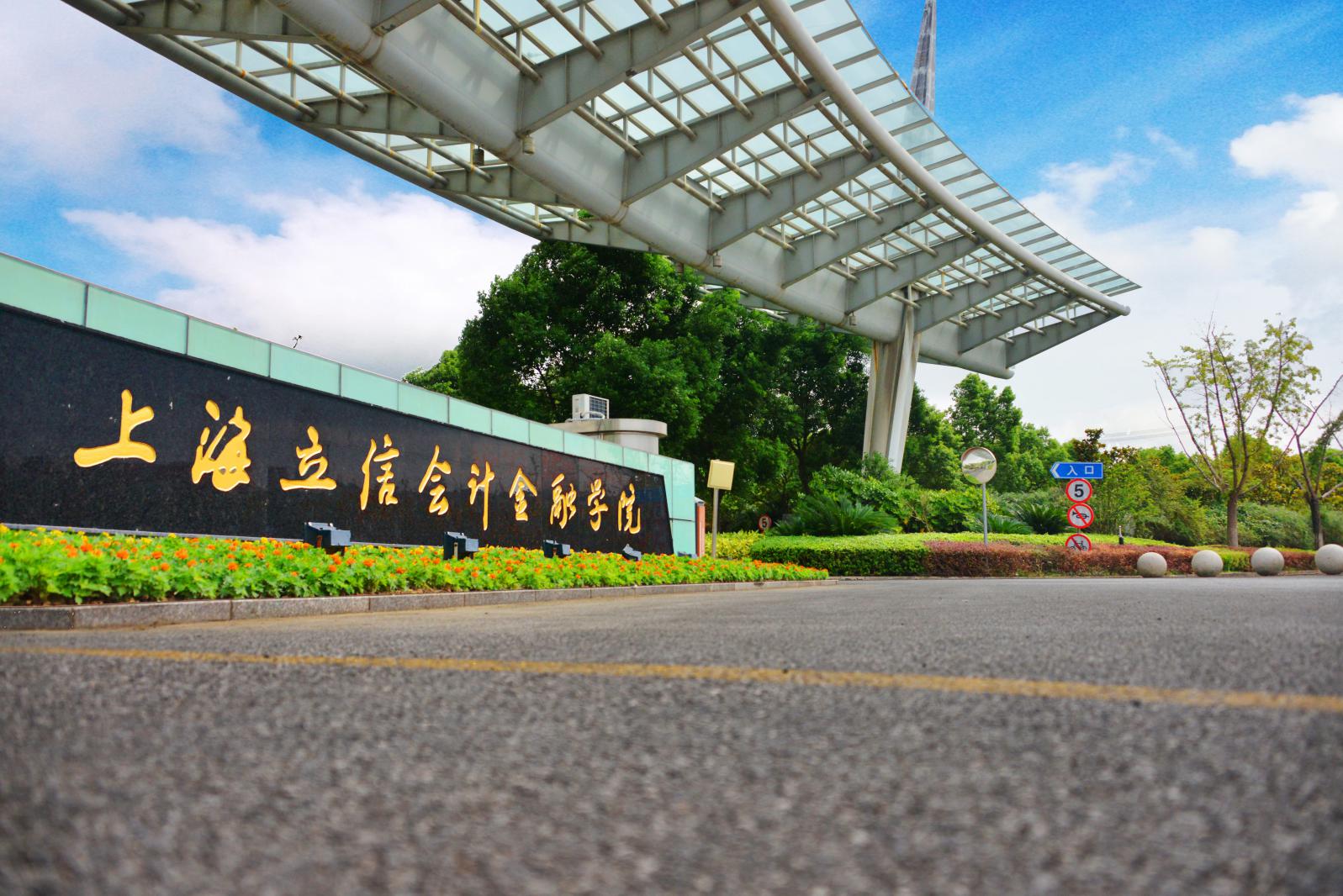 招聘专业及人数：详见下表序号部门招聘专业招聘人数任职要求1会计学院会计学41、博士研究生；1会计学院财务管理32、曾在会计师事务所、企业工作，有实务工作经验者或曾在高校从事过教学工作者优先考虑。1会计学院资产评估21会计学院审计学31会计学院全英文授课教师11、具有海外知名高校学历学位教育背景；1会计学院全英文授课教师12、具有海外工作经验或国际相关职业资格者优先。2金融学院(中丹学院)金融学61、博士研究生，经济学或金融学专业；2金融学院(中丹学院)金融工程62、具备扎实的理论基础、较高的学术水平和创新能力，具有较强的学术潜力。 2金融学院(中丹学院)信息管理62金融学院(中丹学院)投资学63工商管理学院市场营销、工商管理、人力资源管理、物流管理（区块链管理）11.博士研究生；3工商管理学院市场营销、工商管理、人力资源管理、物流管理（区块链管理）12、管理学等相关专业4国际经贸学院国际经济与贸易51、博士研究生；4国际经贸学院国际经济与贸易52、有较强的教学和科研能力，能胜任教学科研任务。5财税与公共管理学院财政学、税收学21、博士研究生；5财税与公共管理学院财政学、税收学22、须具备扎实的理论基础、具备税收专业背景，同等条件下具备实务能力者优先。6统计与数学学院金融统计21、博士研究生；6统计与数学学院应用统计2计量经济学、金融风险管理、国民经济核算、、数理统计、统计机器学习、大数据分析等6统计与数学学院金融数学36统计与数学学院公共数学教学部97信息管理学院计算机及相关专业、计算机科学与技术21、博士研究生；7信息管理学院计算机及相关专业、计算机科学与技术22、计算机或相关专业7信息管理学院电子商务21、博士研究生；7信息管理学院电子商务22、计算机或相关专业；从事过电子支付方向课题或者行业实践经验者优先7信息管理学院数据科学与大数据技术11、博士研究生；7信息管理学院数据科学与大数据技术12、计算机或相关专业；7信息管理学院数据科学与大数据技术13、熟悉大数据技术、区块链、人工智能等在金融行业领域应用，具有金融信息技术开发、应用经验7信息管理学院信息系统与系统管理21、博士研究生；7信息管理学院信息系统与系统管理22、计算机或相关专业7信息管理学院物理11、 博士研究生；7信息管理学院物理12、 物理学专业；7信息管理学院物理13、能够胜任大学物理教学工作，并能够承担部分计算机类课程教学工作；8外国语学院商务英语、大学英语31.博士研究生8外国语学院商务英语、大学英语32.英语类相关专业；9保险学院保险学21、博士研究生；9保险学院保险学22、保险、金融、经济类相关专业；9保险学院精算学21、博士研究生；9保险学院精算学22、精算、统计、数学类相关专业；10法学院法学11、博士研究生；10法学院法学12、民商法专业，海外留学经历优先。11金融科技学院金融科技21、博士研究生；11金融科技学院金融科技22、金融工程、量化金融分析等研究方向，或本科为信息管理与信息系统等专业的优先。11金融科技学院信息管理11、博士研究生；11金融科技学院信息管理12、计算机、信息管理相关专业；12马克思主义学院马克思主义理论51、博士研究生；12马克思主义学院马克思主义理论52、马克思主义理论学科优先。13人文艺术学院汉语言文学11、博士研究生；13人文艺术学院汉语言文学12、秘书学专业；13人文艺术学院汉语国际教育11.汉语国际教育专业博士，副教授；13人文艺术学院汉语国际教育12.年龄45岁以下；13人文艺术学院汉语国际教育13.有较强的科研能力；14体育与健康学院体育专业31、硕士研究生；14体育与健康学院体育专业32、有运动员等级或在全国比赛中获奖；14体育与健康学院体育专业33、能胜任体育教学与训练比赛工作。15博物馆会计史、经济史11、博士研究生，教授职称；15博物馆会计史、经济史12、较强的研究能力及组织协调能力，有从事史学研究的经历；